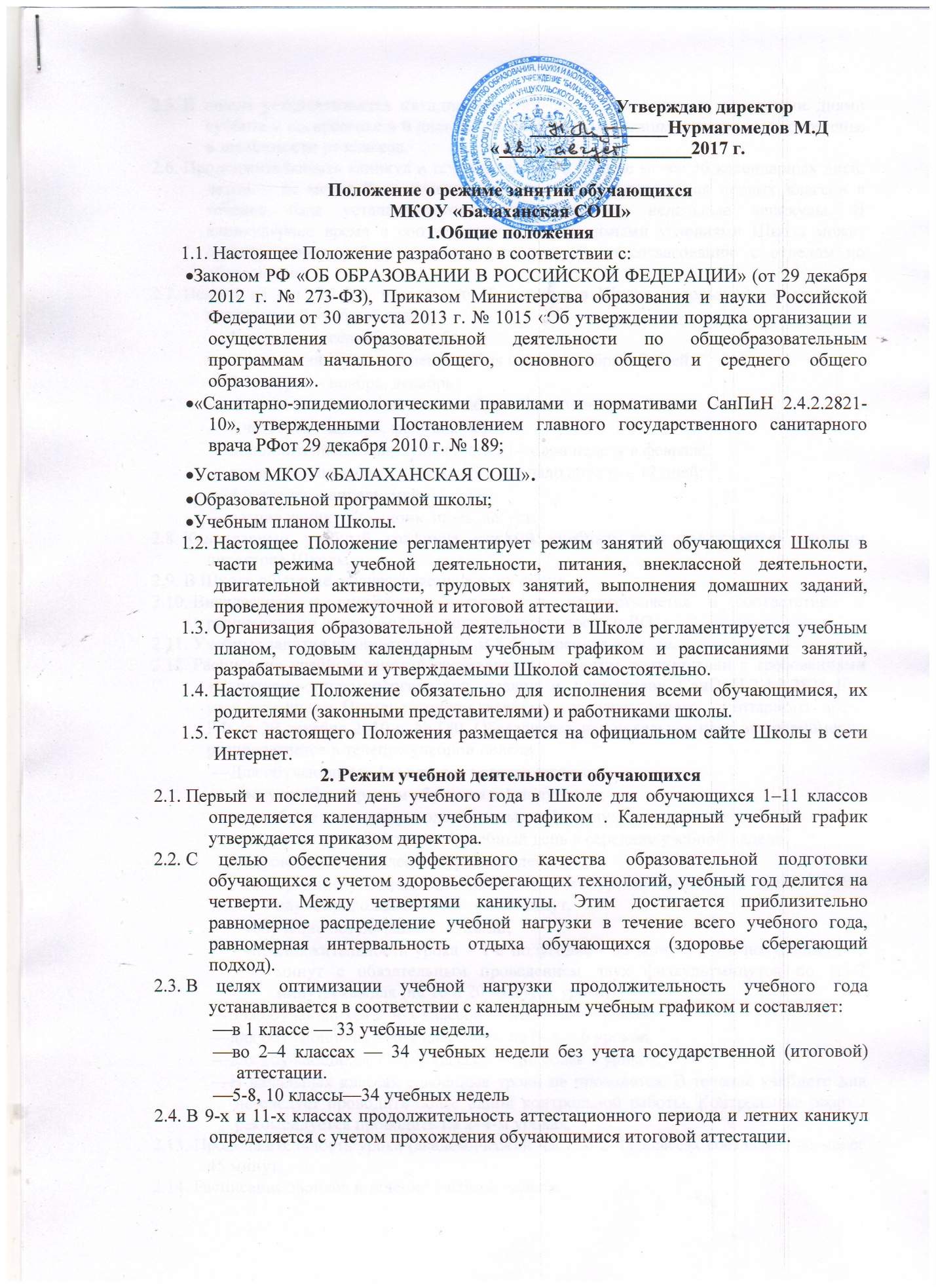 2.5.​ В школе устанавливается пятидневная рабочая неделя с двумя выходными днями суббота и воскресенье и 6 дневная учебная неделя с одним выходным- воскресенье в зависимости от классов.2.6.​ Продолжительность каникул в течение учебного года не менее 30 календарных дней, летом – не менее 8 календарных недель. Для обучающихся первых классов в течение года устанавливаются дополнительные недельные каникулы. В каникулярное время в соответствии с необходимыми условиями Школа может организовывать работу пришкольных лагерей по согласованию с отделом по образованию.2.7.​ Исходя из п.п. 2.1-2.6. настоящего Положения в Школе используется следующий календарный учебный график:​ 1 четверть – сентябрь, октябрь;​ осенние каникулы – конец октября начало ноября – 9 дней;​ 2 четверть – ноябрь, декабрь;​  зимние каникулы – конец декабря - начало января – 9 дней;​ 3 четверть – январь, февраль, март;​ дополнительные каникулы (1 класс) – одна неделя в феврале;​ весенние каникулы – конец марта - начало апреля – 12 дней;​ 4 четверть – апрель, май;​ летние каникулы – июнь, июль, август.2.8.​ Календарный учебный графикна каждый учебный год утверждается приказом директора Школы.2.9.​ В Школе обучение осуществляется в одну смену2.10.​ Внеклассная и внеурочная деятельность осуществляется в соответствии с расписаниями и планами внеурочной деятельности и ДО.2.11.​ Учебные занятия начинается в 8.00. В 8.45- утренняя зарядка. 2.12.​ Расписание учебных занятий составляется в строгом соответствии с требованиями «Санитарно-эпидемиологических правил и нормативов СанПиН 2.4.2.2821-10», утвержденными  Постановлением главного государственного санитарного врача РФ от 29 декабря 2010 г. № 189. Образовательная недельная нагрузка равномерно распределяется в течение учебной недели.​ Для обучающихся 1-х классов устанавливается:​ ступенчатый режим обучения в 1 полугодии;​ учебные занятия проводятся только в 1 смену;​ организован облегчённый учебный день в середине учебной недели;​ проводится не более 4-х уроков в день;​ в середине учебного дня (после второго урока) проводится динамическая пауза продолжительностью 40 минут.​ обучение без домашних заданий;​ продолжительность урока – 1-е полугодие - 35 минут, 2 – е полугодие – 45 минут с обязательным проведением двух физкультминуток по 1,5-2 минуты каждая (на 10 и 20 минутах урока).​ для обучающихся 2–4-х классов — не более 5 уроков.​ для обучающихся 5–6-х классов — не более 6 уроков;​ для обучающихся 7–11-х классов — не более 7 уроков.​ В начальных классах сдвоенные уроки не проводятся. В течение учебного дня не следует проводить более одной контрольной работы. Контрольные работы рекомендуется проводить на 2–4-м уроках.2.13.​ Продолжительность урока (академический час) во 2–11 классах составляет не менее 45 минут.2.14.​ Расписание звонков в течение учебной недели:РАСПИСАНИЕ ЗВОНКОВ 2.15. Обучающиеся должны приходить в Школу не позднее 7 часов 45 минут. Опоздание на уроки недопустимо.3. Режим питания обучающихся3.1.​ Организацию питания обучающихся в Школе осуществляет сама Школа.3.2.​ Для организации питания выделяется столовая а также помещение для хранения и приготовления пищи.3.3.​ Питание обучающихся проводится согласно установленного графика после 2,3,4,5 уроков.3.4.​ В Школе предусмотрено двухразовое питание.4.​ Режим внеклассной деятельности4.1.​ Внеурочная деятельность, внеклассная работа по предмету и кружковая работа организуется в соответствии с расписанием и учитывает возрастные особенности обучающихся, обеспечивает баланс между двигательно-активными и статическими занятиями.4.2.​ Допускается реализация программ внеурочной деятельности в разновозрастных группах.4.3.​ Продолжительность занятий внеурочной деятельности зависит от модели организации внеурочной деятельности, и регулируются Санитарно-эпидемиологическими правилами и нормативами.5.​ Режим двигательной активности обучающихся5.1.​ Двигательная активность обучающихся помимо уроков физической культуры обеспечивается за счет:5.2.​  — утренней зарядки;​ физкультминуток;​ организованных подвижных игр на переменах;​ внеклассных спортивных занятий и соревнований, общешкольных спортивных мероприятий, дней здоровья;​ самостоятельных занятий физической культурой в секциях и клубах.5.3.​ Спортивные нагрузки на занятиях физической культурой, соревнованиях, внеурочных занятиях спортивного профиля при проведении динамического или спортивного часа соответствовуют возрасту, состоянию здоровья и физической подготовленности обучающихся, а также метеоусловиям (если они организованы на открытом воздухе).5.4.​ Распределение обучающихся на основную, подготовительную и специальную группы для участия в физкультурно-оздоровительных и спортивно-массовых мероприятиях, проводит врач с учетом их состояния здоровья (или на основании справок об их здоровье). Учащимся основной физкультурной группы разрешается участие во всех физкультурно-оздоровительных мероприятиях в соответствии с их возрастом. С обучающимися подготовительной и специальной групп физкультурно-оздоровительная работа проводится с учетом заключения врача.5.5.​ Обучающиеся, отнесенные по состоянию здоровья к подготовительной и специальной группам, занимаются физической культурой со снижением физической нагрузки.5.6.​ Уроки физической культуры проводятся на открытом воздухе.:​6.​ Режим трудовых занятий обучающихся6.1.​ В Школе запрещается привлечение обучающихся к труду, не предусмотренному образовательной программой, без их согласия и согласия их родителей (законных представителей).6.2.​ С согласия обучающихся и их родителей (законных представителей) осуществляется организация летней трудовой практики, продолжительность которой устанавливается решением педагогического совета Школы.7.​ Режим выполнения домашних заданий7.1.​ Объем домашних заданий (по всем предметам) должен быть таким, чтобы затраты времени на его выполнение не превышали (в астрономических часах):​ во 2–3 классах — 1,5 ч.,​ в 4–5 классах — 2 ч.,​ в 6–8 классах — 2,5 ч.,​ в 9–11 классах — до 3,5 ч.8.​ Режим проведения промежуточной и итоговой аттестации8.1.​ Промежуточная аттестация (административные контрольные работы), независимое тестирование в переводных классах проводится в сентябре- октябре, декабре, апреле - мае текущего года без прекращения образовательной деятельности в соответствии с Уставом и решением педагогического совета Школы.8.2.​ При проведении промежуточной и итоговой аттестации не допускается проведение более одной административной контрольной работы в день.8.3.​ Перерыв между проведением административной контрольной работы должен быть не менее 1 дня.8.4.​ Сроки проведения государственной (итоговой) аттестации обучающихся 9, 11 классах устанавливаются в соответствии с постановлениями Министерств образования и науки Российской Федерации и Министерства образования и науки Республики Дагестан.УрокНачало урокаОкончание урокаI сменаI сменаI смена18.008.4528.559.4039.509.35410.4511.30511.4012.25612.3513.20713.3014.15